PRESS RELEASE JDN124ROBUST WELL-SPECIFIED HOISTS FOR GENERAL INDUSTRYIn an era when the industrial world is becoming ever-larger, there is a growing responsibility on equipment suppliers to make sure the market has everything it requires to function safely, reliably, efficiently and cost effectively. With this notion in mind, J D Neuhaus (JDN) has always had a policy of continuous investment in its class-leading range of hoists and cranes for the general industrial marketplace.JDN has been at the vanguard of hoist and crane technology for over 270 years, whether for moving heavy or light loads. The company’s range today is broad and feature-rich, ensuring virtually every type of general application can be served. Products available include pneumatic cranes, C-rail/light crane systems, pneumatic hoists (Profi, Mini and M ranges), manipulators, trolleys (including low headroom versions), big bag handling hoists and monorail hoists. Such products have become the mainstay of general manufacturing and process operations around the world as a myriad of industrial tasks demand lifting and manoeuvring, which without mechanical assistance would prove unproductive. JDN’s focus on R&D ensures that its range continues to evolve. The latest products have been engineered to offer extended service life, simple operation and ecological compatibility, all without any compromise to safety or performance. Among the latest innovations from JDN is a newly developed remote control concept that brings exceptional ease-of-use and convenience to users across all industries. Comprising a transmitter and receiver, the JDN-RC (Remote Control) is available for both new and retrofit applications.														Continued ……Of course, due to the wide-ranging demands of industrial applications in which hoists and cranes are expected to perform, all JDN products are engineered for extremes. Typical applications include aircraft construction, general assembly lines, auto plants, dairies, electroplating lines, foundries, paint shops, steelworks, power plants, refineries, sawmills, shipyards and tempering plants, as well as a host of uses in the chemical, cement, food, furniture, glassmaking, paper and textile industries, to list but a few.Explosion protection, which is paramount in many industrial applications, is assured as JDN chain hoists and crane systems are driven by compressed air, which offers an unbeatable advantage in comparison with electrical hoists: air generates no sparks. Ultimately, there are virtually no general industry lifting applications for which JDN cannot offer the ideal hoist or crane solution. Lifting capacities of up to 100 tonnes are available to move loads reliably as part of repetitive cycle lifting, day after day, in more than 70 different sectors. Furthermore, the 100% duty-free cycle of the equipment, which can either be used directly in applications or as part of OEM material handling devices, allows workers around the world to work longer and harder.Company InformationWith over 200 employees across the group, J D Neuhaus manufactures pneumatically and hydraulically-operated hoists and crane systems up to 115 tonne capacity from its state-of-the-art facility in Witten, Germany. This globally unique specialisation means that J D Neuhaus has set the quality standard for the market, a move that has seen the company become the established global leader in its technology field with customers in more than 90 countries worldwide. Continued ……Resilience and reliability are the key product differentiators, thanks largely to their explosive protection rating which makes them ideal for use even in the most challenging of operating environments. Extreme applications include oil and gas exploration in arctic temperatures as low as -45°C, along with underwater tasks such as ship hull repairs, and plenty of others in demanding sectors like mining, the chemical industry, heavy plant construction and many areas of logistics. The wide portfolio of services provided by J D Neuhaus includes equipment assembly, inspection, maintenance and general overhaul, along with the supply of customer training courses. Over 80% of production from the Witten plant is exported, which is why the company has long-established subsidiary companies in France, Great Britain, Singapore and the USA, all of which have helped create a tight-knit global network in collaboration with international partners. J D Neuhaus has history that can be traced back to 1745, and is now in its seventh generation of family ownership. Visitors to the Hebezeug-Museum (Hoist Museum) in Witten, are able to see for themselves the remarkable history of this progressive company.Further information is available on request to:J D Neuhaus GmbH & Co. KG, 58449, Witten-Heven, GermanyTelephone: +49 2302 208-219		Fax: +49 2302 208-286e-mail: info@jdngroup.com		www.jdngroup.comWorldwide contact details for J D Neuhaus can be seen at the end of this press release.facebook.com/jdneuhaus twitter.com/JD_Neuhaus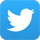 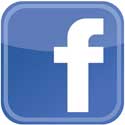      (approximately 800 wordsincluding photographic annotations)														Continued ……General InformationSupplier:					J D Neuhaus GmbH & Co. KGPress Release No:				JDN124Press or publishing inquiries to:	Steve Lloyd						Enterprise Marketing Services LtdThe Coach House, 1 Dunstall Road, Barton under Needwood,Burton on Trent, Staffordshire, DE13 8AX, UKTel: +44 (0) 1283 713185Fax: +44 (0) 1283 716172e-mail: info@enterprise-marketing.co.uk Reader response inquiries to:		Mr Manfred Müller of J D Neuhaus GmbH & Co. KGDownloads:				The press release text (MS Word and PDF format) and images are 						available for download at:www.enterprise-marketing.co.uk/jdn/jdn124.htmlOur Reference:				JDN124/18/08/V2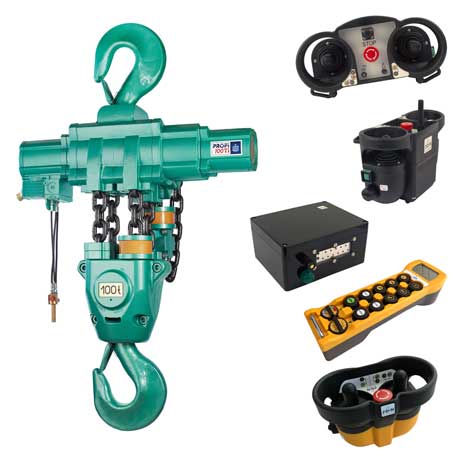 A Profi 100 TI hoist from J D Neuhaus with a 100 tonne lift capacity. JDN hoists and cranes can be controlled by the recently updated range of radio remote controls.Download high resolution 300dpi image (2400 x 2400 px)Download low resolution 72dpi image (800 x 800 px)														Continued ……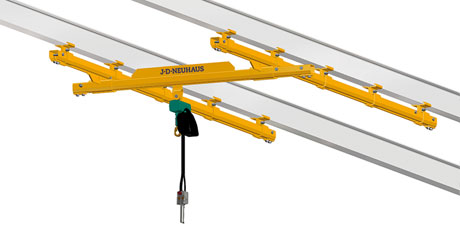 The J D Neuhaus C rail and light crane systems are suitable for use in explosion and hazardous dust-laden areas up to ATEX Zone 2, 22.Download high resolution 300dpi image (2400 x 1200 px)Download low resolution 72dpi image (800 x 400 px)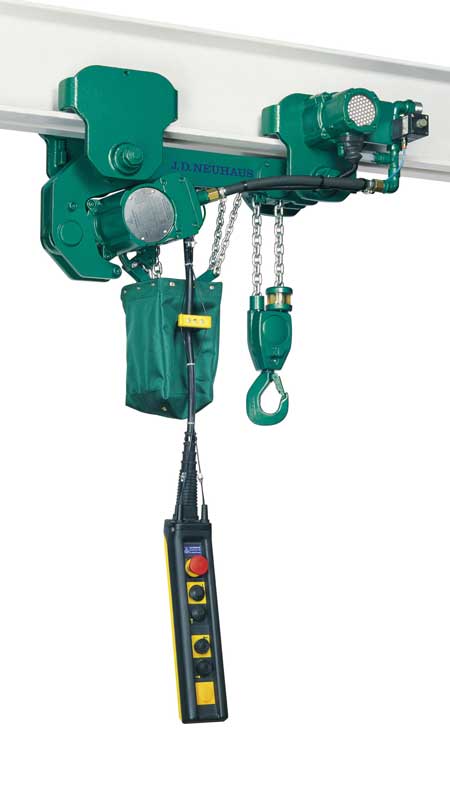 The J D Neuhaus Profi 2 TI hoist in low headroom trolley.Download high resolution 300dpi image (1350 x 2400 px)Download low resolution 72dpi image (450 x 800 px)														Continued ……Company information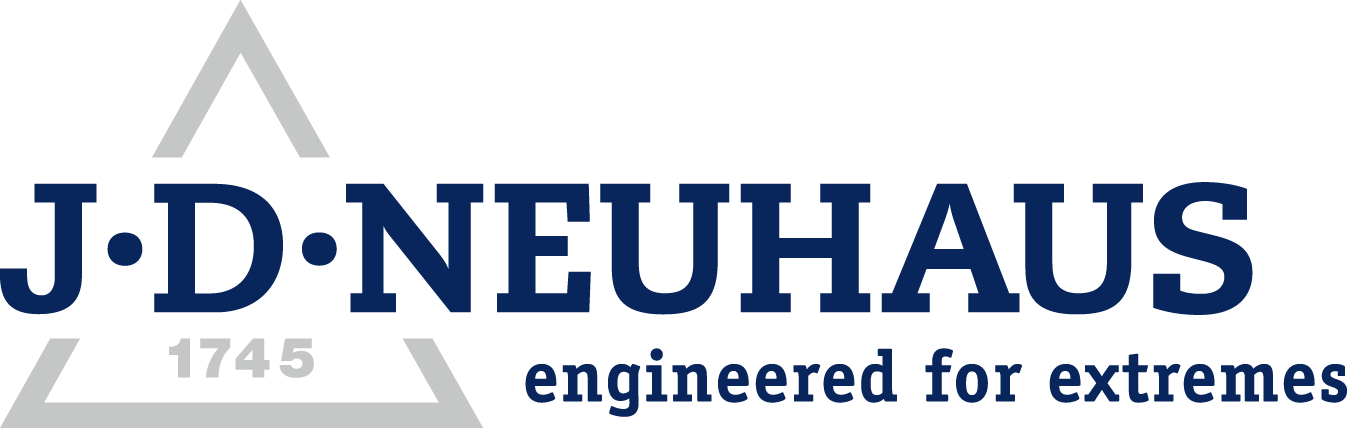 J D Neuhaus are a privately-owned company, founded in 1745, and for over 270 years they have been using their expertise and experience to manufacture the highest quality hoists and cranes.Their products offer solutions to almost every material handling problem irrespective of the driving medium: from air and hydraulic hoists up to complete crane installations with explosion proofness.  products are used in a wide variety of industries including:Airplane Yards; Atomic/Coal Power Stations; Big Bag Handling; Cement Industry; Chemical Industry;
Crane Manufacturers; Dairies; Food Industry; Foundries; Galvanisation; Glass/Ceramics; Large Kitchens;Leather Plants; Locks; Machine and Plant Construction; Mining; Motor Car Industry; Offshore/Onshore;
Oil Storage; Over/Underground Construction; Paints and Varnish; Painting and Coating Installations;
Paper Industry; Pharmaceutical Industry; Printing Industry; Pyrotechnics Industries; Refineries; Sawmills; Shipbuilding and Shiprepair Yards; Ships; Space Technique; Spray Booths; Steel Works; Surface Technique;
Tank Cleaning Devices; Textile Industry; Tunnel; Tyre Manufacturers; Vacuum Technique  Contact J D NeuhausJ D Neuhaus are represented in more than 90 countries and over 70 branches Worldwide.Germany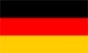 J D Neuhaus GmbH & Co. KG, 58449, Witten-Heven, Germany
Tel: +49 2302 208-219			Fax: +49 2302 208-286            e-mail: info@jdngroup.com 		www.jdngroup.com France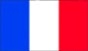 J D Neuhaus S.A.R.L., 24, rue du Président Krüger, 69008, Lyon, FranceTel: +33 4 3790-1745			Fax: +33 4 3790-1746e-mail: info@jdneuhaus.fr		www.jdngroup.comGreat Britain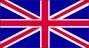 J D Neuhaus Ltd, Unit 6 Kirkton Avenue, Pitmedden Road Industrial Estate, Dyce, Aberdeen, AB21 0BF, UKTel: +44 1224 722751			Fax: +44 1224 729895e-mail: info@jdneuhaus.co.uk		www.jdngroup.comSingapore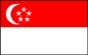 J.D. Neuhaus Pte. Ltd, 21 Toh Guan Road East, #09-02 Toh Guan Centre, 608609, SingaporeTel: +65 62758911				Fax: +65 62758922e-mail: info@jdn.com.sg			www.jdngroup.comUSA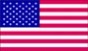 J.D. Neuhaus L.P., 9 Loveton Circle, MD 21152 Sparks, USATel: +1-410 472-0500			Fax: +1-410 472-2202e-mail: info@jdneuhaus.com		www.jdngroup.com